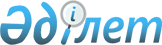 О внесении изменений в некоторые приказы исполняющего обязанности Министра по инвестициям и развитию Республики Казахстан и исполняющего обязанности Министра индустрии и инфраструктурного развития Республики КазахстанПриказ и.о. Министра индустрии и инфраструктурного развития Республики Казахстан от 7 октября 2022 года № 560. Зарегистрирован в Министерстве юстиции Республики Казахстан 13 октября 2022 года № 30148
      Примечание ИЗПИ!      Порядок введения в действие см. п. 4.
      ПРИКАЗЫВАЮ:
      1. Утвердить прилагаемый перечень некоторых приказов исполняющего обязанности Министра по инвестициям и развитию Республики Казахстан и исполняющего обязанности Министра индустрии и инфраструктурного развития Республики Казахстан, в которые вносятся изменения, согласно приложению к настоящему приказу.
      2. Комитету транспорта Министерства индустрии и инфраструктурного развития Республики Казахстан в установленном законодательством порядке обеспечить:
      1) государственную регистрацию настоящего приказа в Министерстве юстиции Республики Казахстан;
      2) размещение настоящего приказа на интернет-ресурсе Министерства индустрии и инфраструктурного развития Республики Казахстан.
      3. Контроль за исполнением настоящего приказа возложить на курирующего вице-министра индустрии и инфраструктурного развития Республики Казахстан.
      4. Настоящий приказ вводится в действие по истечении шестидесяти календарных дней после дня его первого официального опубликования.
      "СОГЛАСОВАН"Министерство национальной экономикиРеспублики Казахстан
      "СОГЛАСОВАН"Министерство цифрового развития, инновацийи аэрокосмической промышленностиРеспублики Казахстан Перечень некоторых приказов исполняющего обязанности Министра по инвестициям и развитию Республики Казахстан и исполняющего обязанности Министра индустрии и инфраструктурного развития Республики Казахстан, в которые вносятся изменения
      1. В приказе исполняющего обязанности Министра по инвестициям и развитию Республики Казахстан от 23 января 2015 года № 49 "Об утверждении Правил государственной регистрации транспортных средств городского рельсового транспорта" (зарегистрирован в Реестре государственной регистрации нормативных правовых актов за № 10407):
      в Правилах государственной регистрации транспортных средств городского рельсового транспорта, утвержденных указанным приказом:
      пункт 6 изложить в новой редакции:
      "6. Государственная регистрация транспортных средств городского рельсового транспорта является государственной услугой (далее – государственная услуга) для получения которой физическое или юридическое лицо (далее – услугополучатель) подает услугодателю заявление по форме согласно приложению 1 к настоящим Правилам через веб-портал "электронного правительства" (далее – портал).
      Перечень основных требований к оказанию государственной услуги, включающий характеристики процесса, форму, содержание и результат оказания, а также иные сведения с учетом особенностей предоставления государственной услуги изложены в перечне основных требований к оказанию государственной услуги по форме согласно приложению 2 к настоящим Правилам.
      На портале в "личном кабинете" услугополучателя отображается статус о принятии запроса для оказания государственной услуги с указанием даты получения результата государственной услуги.
      Канцелярия услугодателя в день поступления документов осуществляет их прием, регистрацию и передает на исполнение ответственному структурному подразделению. При обращении услугополучателя после окончания рабочего времени, в выходные и праздничные дни согласно трудовому законодательству, прием заявлений и выдача результатов оказания государственной услуги осуществляется следующим рабочим днем.
      Общий срок рассмотрения документов и выдача результата оказания государственной услуги 2 (два) рабочих дня.
      Сотрудник ответственного структурного подразделения услугодателя в течение 2 (двух) рабочих дней с момента регистрации документов, проверяет полноту представленных документов.
      Сведения о документе, удостоверяющего личность, о государственной регистрации (перерегистрации) юридического лица, о государственной регистрации индивидуального предпринимателя, о регистрации (перерегистрации) транспортных средств городского рельсового транспорта, подтверждающий уплату регистрационного сбора, в случае оплаты через платежный шлюз "электронного правительства", услугодатель получает из соответствующих информационных систем через шлюз "электронного правительства.";
      пункт 8 изложить в новой редакции:
      "8. При представлении услугополучателем полного пакета документов, услугодателем в течение 2 (двух) рабочих дней с момента регистрации документов проверяется достоверность представленных документов и соответствие услугополучателя и (или) представленных документов и оформляется свидетельство о государственной регистрации транспортных средств городского рельсового транспорта по форме, согласно приложению 3 к настоящим Правилам (далее – свидетельство) и (или) извещения об исключении транспортных средств городского рельсового транспорта из реестра транспортных средств городского рельсового транспорта либо мотивированный ответ об отказе в оказании государственной услуги который направляется в "личный кабинет" услугополучателя в форме электронного документа, подписанного ЭЦП уполномоченного лица услугодателя.";
      пункт 14 изложить в новой редакции:
      "14. Услугодатель обеспечивает внесение данных о стадии оказания государственной услуги в информационную систему мониторинга оказания государственных услуг в порядке, установленном уполномоченным органом в сфере информатизации.
      Уполномоченный орган в области транспорта в течение десяти календарных дней после государственной регистрации подзаконного нормативного правового акта, направляет информацию о внесенных изменениях и (или) дополнениях в настоящие Правила, определяющие порядок оказания государственной услуги, услугодателю, оператору информационно-коммуникационной инфраструктуры "электронного правительства" и в Единый контакт-центр.";
      приложение 2 изложить в новой редакции согласно приложению 1 к настоящему перечню.
      2. В приказе исполняющего обязанности Министра по инвестициям и развитию Республики Казахстан от 26 марта 2015 года № 333 "Об утверждении Правил государственной регистрации (перерегистрации) подвижного состава и его залога, а также исключения из Государственного реестра подвижного состава" (зарегистрирован в Реестре государственной регистрации нормативных правовых актов за № 11119):
      в Правилах государственной регистрации (перерегистрации) подвижного состава и его залога, а также исключения из Государственного реестра подвижного состава, утвержденных указанным приказом:
      пункт 6 изложить в новой редакции:
      "6. Подвижной состав подлежит государственной регистрации в течение тридцати рабочих дней с момента приобретения права собственности, либо возникновения обстоятельств, влекущих его регистрацию, перерегистрацию.";
      пункты 10, 11 и 12 изложить в новой редакции:
      "10. Государственная регистрация (перерегистрация) подвижного состава является государственной услугой (далее – государственная услуга) для получения которой услугополучатель подает через веб-портал "электронного правительства" (далее – портал) регистрирующему органу заявление по форме согласно приложению 2 к настоящим Правилам (далее – заявление) и заполняет перечень парка подвижного состава, подлежащего государственной регистрации, перерегистрации, по форме согласно приложению 3 к настоящим Правилам.
      Перечень основных требований к оказанию государственной услуги, включающий характеристики процесса, форму, содержание и результат оказания, а также иные сведения с учетом особенностей предоставления государственной услуги изложены в перечне основных требований к оказанию государственной услуги по форме согласном приложению 4 к настоящим Правилам.
      На портале в "личном кабинете" услугополучателя отображается статус о принятии запроса для оказания государственной услуги с указанием даты получения результата государственной услуги.
      При обращении услугополучателя после окончания рабочего времени в выходные и праздничные дни согласно трудовому законодательству, прием заявлений и выдача результатов оказания государственной услуги осуществляется следующим рабочим днем.
      Общий срок рассмотрения документов и выдача результата оказания государственной услуги 2 (два) рабочих дня.
      Регистрирующий орган в течение 2 (двух) рабочих дней с момента получения документов проверяет полноту представленных документов.
      Сведения документов, удостоверяющих личность, о государственной регистрации (перерегистрации) юридического лица, о государственной регистрации в качестве индивидуального предпринимателя, о государственной регистрации (перерегистрации) подвижного состава, подтверждения оплаты бюджет лицензионного сбора в случае оплаты через платежный шлюз "электронного правительства" услугодатель получает из соответствующих государственных информационных систем через шлюз "электронного правительства".
      11. При установлении факта неполноты представленных документов и (или) документов с истекшим сроком действия регистрирующий орган в течение 2 (двух) рабочих дней с момента регистрации документов отказывает в дальнейшем рассмотрении заявления и направляет уведомление в "личный кабинет" услугополучателя в форме электронного документа, подписанного электронной цифровой подписью (далее – ЭЦП) уполномоченного лица услугодателя.
      12. При представлении услугополучателем полного пакета документов, регистрирующим органом в течение 2 (двух) рабочих дней с момента регистрации документов проверяется достоверность представленных документов и соответствие услугополучателя и (или) представленных документов и сведений требованиям, установленными настоящими Правилами, и оформляется свидетельство о государственной регистрации (перерегистрации) подвижного состава по форме согласно приложению 5 к настоящим Правилам (далее – свидетельство) либо мотивированный ответ об отказе в оказании государственной услуги который направляется в "личный кабинет" услугополучателя в форме электронного документа, подписанного ЭЦП уполномоченного лица регистрирующего органа.";
      пункт 18 изложить в новой редакции:
      "18. При оказании государственной услуги посредством государственной информационной системы разрешений и уведомлений, данные о стадии ее оказания поступают в автоматическом режиме в информационную систему мониторинга оказания государственных услуг.
      Уполномоченный орган в области транспорта в течение десяти календарных дней после государственной регистрации подзаконного нормативного правового акта, направляет информацию о внесенных изменениях и (или) дополнениях в настоящие Правила, определяющие порядок оказания государственной услуги, услугодателю, оператору информационно-коммуникационной инфраструктуры "электронного правительства" и в Единый контакт-центр.";
      пункт 21 изложить в новой редакции:
      "21. Государственная регистрация залога подвижного состава является государственной услугой (далее – государственная услуга залога) для получения которой услугополучатель подает регистрирующему органу заявление через портал по форме согласно приложению 7 к настоящим Правилам.
      Перечень основных требований к оказанию государственной услуги залога, включающий характеристики процесса, форму, содержание и результат оказания, а также иные сведения с учетом особенностей предоставления государственной услуги залога изложены в перечне основных требований к оказанию государственной услуги залога по форме согласно приложению 8 к настоящим Правилам.
      При подаче услугополучателем всех необходимых документов через портал в "личном кабинете" услугополучателя отображается статус о принятии запроса для оказания государственной услуги залога с указанием даты получения результата государственной услуги залога.
      Сведения о документе, удостоверяющего личность, о государственной регистрации (перерегистрации) юридического лица, о государственной регистрации индивидуального предпринимателя, содержащиеся в государственных информационных системах, работник регистрирующего органа получает из соответствующих государственных информационных систем через шлюз "электронного правительства".
      При обращении услугополучателя после окончания рабочего времени в выходные и праздничные дни согласно трудовому законодательству, прием заявлений и выдача результатов оказания государственной услуги залога осуществляется следующим рабочим днем.
      Ответственное структурное подразделение регистрирующего органа в течение 1 (одного) рабочего дня с момента получения документов проверяет полноту представленных документов.";
      пункт 26 изложить в новой редакции:
      "26. При оказании государственной услуги посредством государственной информационной системы разрешений и уведомлений, данные о стадии ее оказания поступают в автоматическом режиме в информационную систему мониторинга оказания государственных услуг.
      Уполномоченный орган в области транспорта в течение десяти календарных дней после государственной регистрации подзаконного нормативного правового акта, направляет информацию о внесенных изменениях и (или) дополнениях в настоящие Правила, определяющие порядок оказания государственной услуги, услугодателю, оператору информационно-коммуникационной инфраструктуры "электронного правительства" и в Единый контакт-центр.";
      пункт 28 изложить в новой редакции:
      "28. Исключение из Государственного реестра подвижного состава осуществляется по месту государственной регистрации, перерегистрации подвижного состава.
      При исключении подвижного состава из реестра собственник и/или владелец, подают регистрирующему органу через портал заявление, акт о списании в произвольной форме подвижного состава, либо документ о повреждении и/или пропаже подвижного состава, либо договор имущественного найма (аренды), лизинга, либо документ, подтверждающий прекращение права собственности (договор купли-продажи, дарения, наследования).";
      приложения 4 и 5 изложить в новой редакции согласно приложениям 2 и 3 к настоящему перечню;
      приложение 8 изложить в новой редакции согласно приложению 4 к настоящему перечню.
      3. В приказе исполняющего обязанности Министра индустрии и инфраструктурного развития Республики Казахстан от 12 марта 2020 года № 130 "Об утверждении Правил оказания государственной услуги "Выдача лицензии на перевозку грузов в сфере железнодорожного транспорта" (зарегистрирован в Реестре государственной регистрации нормативных правовых актов за № 20140):
      в Правилах оказания государственной услуги "Выдача лицензии на перевозку грузов в сфере железнодорожного транспорта", утвержденных указанным приказом:
      пункт 4 изложить в новой редакции:
      "4. Физическое или юридическое лицо (далее – услугополучатель) для получения и (или) переоформления лицензии направляет услугодателю через веб-портал "электронного правительства" (далее - портал):
      1) одно из следующих заявлений:
      заявление юридического лица для получения лицензии согласно приложению 1 к настоящим Правилам (далее – заявление ЮЛ для получения лицензии);
      заявление физического лица для получения лицензии согласно приложению 2 к настоящим Правилам (далее – заявление ФЛ для получения лицензии);
      заявление юридического лица для переоформления лицензии согласно приложению 3 к настоящим Правилам (далее – заявление ЮЛ для переоформления лицензии);
      заявление физического лица для переоформления лицензии согласно приложению 4 к настоящим Правилам (далее – заявление ФЛ для переоформления лицензии);
      2) заполняет сведения по форме сведений к квалификационным требованиям, предъявляемым к деятельности по перевозке грузов железнодорожным транспортом, и перечню документов, подтверждающих соответствие им согласно приложения к квалификационным требованиям, предъявляемым к деятельности по перевозке грузов железнодорожным транспортом, и перечню документов, подтверждающих соответствие им, утвержденных приказом исполняющего обязанности Министра по инвестициям и развитию Республики Казахстан от 23 января 2015 года № 47 (зарегистрирован в Реестре государственной регистрации нормативных правовых актов за № 10409) (далее – квалификационные требования).
      Перечень основных требований к оказанию государственной услуги, включающий характеристики процесса, форму, содержание и результат оказания, а также иные сведения с учетом особенностей предоставления государственной услуги изложены в перечне основных требований к оказанию государственной услуги "Выдача лицензии на перевозку грузов в сфере железнодорожного транспорта" согласно приложению 5 к настоящим Правилам.
      При подаче услугополучателем всех необходимых документов через портал – в "личном кабинете" услугополучателя отображается статус о принятии запроса для оказания государственной услуги с указанием даты получения результата государственной услуги.
      Переоформление лицензии осуществляется в случаях, указанных в заявлении ЮЛ для переоформления лицензии и (или) заявлении ФЛ для переоформления лицензии.";
      пункты 8 и 9 изложить в новой редакции:
      "8. При представлении услугополучателем неполного пакета документов согласно перечню, и (или) документов с истекшим сроком действия услугодатель в течение 2 (двух) рабочих дней с момента регистрации документов отказывает в дальнейшем рассмотрении заявления и направляется уведомление в "личный кабинет" услугополучателя в форме электронного документа, подписанного электронной цифровой подписью (далее – ЭЦП) уполномоченного лица услугодателя.
      При представлении услугополучателем полного пакета документов, услугодателем в течение 2 (двух) рабочих дней с момента регистрации документов проверяется достоверность представленных документов и соответствие услугополучателя и (или) представленных документов и сведений требованиям, установленными настоящими Правилами, и оформляется лицензия или переоформление лицензии на перевозку грузов в сфере железнодорожного транспорта либо мотивированный ответ об отказе в оказании государственной услуги который направляется в "личный кабинет" услугополучателя в форме электронного документа, подписанного ЭЦП уполномоченного лица услугодателя.
      9. Услугодатель обеспечивает внесение данных о стадии оказания государственной услуги в информационную систему мониторинга оказания государственных услуг.
      При оказании государственной услуги посредством государственной информационной системы разрешений и уведомлений, данные о стадии оказания государственной услуги поступают в автоматическом режиме в информационную систему мониторинга оказания государственных услуг.
      Уполномоченный орган в области транспорта в течение десяти календарных дней после государственной регистрации подзаконного нормативного правового акта, направляет информацию о внесенных изменениях и (или) дополнениях в настоящие Правила, определяющие порядок оказания государственной услуги, услугодателю, оператору информационно-коммуникационной инфраструктуры "электронного правительства" и в Единый контакт-центр.";
      приложение 5 изложить в новой редакции согласно приложению 5 к настоящему перечню. Перечень основных требований к оказанию государственной услуги
"Государственная регистрация транспортных средств городского рельсового транспорта" Перечень основных требований к оказанию государственной услуги
"Государственная регистрация (перерегистрация) подвижного состава" СВИДЕТЕЛЬСТВО
о государственной регистрации (перерегистрации) подвижного состава № _____
      Настоящее свидетельство выдано в соответствии с Законом Республики Казахстан"О железнодорожном транспорте"_______________________________________________________________________,(полное наименование владельца, фамилия, имя, отчество (при наличии),индивидуальный идентификационный номер или бизнес-идентификационный номер(ИИН/БИН) находящегося на праве_________________________________________________________________________(указать права на подвижной состав) и подтверждает государственную регистрациюподвижного состава_____________________________________________________________________ типаКатегории ___________________________________________________________________________________________________________________________________ серия,род вагона _________________________________________________________________________________________________________________________________________заводской номер ___________________________________________________________инвентарный номер ________________________________________________________секция _______________________________ год постройки _______________________Настоящее свидетельство применяется во всех предусмотренных законодательствомРеспублики Казахстан случаях и предъявляется вместе с документом,удостоверяющим владельца подвижного состава, подлежит замене в случаеизменения приведенных в нем сведений.__________________________________________________________________________Дата выдачи "__" _________ 20 __ год.Должностное лицо уполномоченного органа__________________________________________________________________________подпись, фамилия, имя, отчество (при наличии) Перечень основных требований к оказанию государственной услуги
"Государственная регистрация залога подвижного состава" Перечень основных требований к оказанию государственной услуги
"Выдача лицензии на перевозку грузов в сфере железнодорожного транспорта"
					© 2012. РГП на ПХВ «Институт законодательства и правовой информации Республики Казахстан» Министерства юстиции Республики Казахстан
				
      исполняющий обязанностиМинистра индустриии инфраструктурного развитияРеспублики Казахстан

М. Карабаев
Приложение к приказу
исполняющего обязанности
Министра индустрии
и инфраструктурного развития
Республики Казахстан
от 7 октября 2022 года № 560Приложение 1
к перечню некоторых приказов
исполняющего обязанности
Министра по инвестициям и развитию
Республики Казахстан
и исполняющего обязанности
Министра индустрии
и инфраструктурного развития
Республики Казахстан,
в которые вносятся измененияПриложение 2 к Правилам
государственной регистрации
транспортных средств
городского рельсового транспорта
Наименование государственной услуги "Государственная регистрация транспортных средств городского рельсового транспорта"
Наименование подвида государственной услуги:
1) Государственная регистрация транспортных средств городского рельсового транспорта;
2) Исключение транспортных средств городского рельсового транспорта из реестра транспортных средств городского рельсового транспорта.
Наименование государственной услуги "Государственная регистрация транспортных средств городского рельсового транспорта"
Наименование подвида государственной услуги:
1) Государственная регистрация транспортных средств городского рельсового транспорта;
2) Исключение транспортных средств городского рельсового транспорта из реестра транспортных средств городского рельсового транспорта.
Наименование государственной услуги "Государственная регистрация транспортных средств городского рельсового транспорта"
Наименование подвида государственной услуги:
1) Государственная регистрация транспортных средств городского рельсового транспорта;
2) Исключение транспортных средств городского рельсового транспорта из реестра транспортных средств городского рельсового транспорта.
1
Наименование услугодателя
Местные исполнительные органы городов Алматы, Павлодар, Усть-Каменогорск и Темиртау
2
Способы предоставления государственной услуги
Веб-портал "электронного правительства"
3
Срок оказания государственной услуги
2 (два) рабочих дня
4
Форма оказания государственной услуги
Электронная (полностью автоматизированная)
5
Результат оказания государственной услуги
При государственной регистрации транспортных средств городского рельсового транспорта оформляется свидетельство о государственной регистрации транспортных средств городского рельсового транспорта по форме, согласно приложению 3 к настоящим правилам; при исключении транспортных средств городского рельсового транспорта из реестра транспортных средств городского рельсового транспорта оформляется извещения об исключении транспортных средств городского рельсового транспорта из реестра транспортных средств городского рельсового транспорта; либо мотивированный ответ об отказе в оказании государственной услуги.
Результат оказания государственной услуги направляется в "личный кабинет" услугополучателя в форме электронного документа, подписанного электронной цифровой подписью уполномоченного лица услугодателя.
Форма предоставления государственной услуги: электронная.
6
Размер оплаты, взимаемой с услугополучателя при оказании государственной услуги, и способы ее взимания в случаях, предусмотренных законодательством Республики Казахстан
1) Государственная регистрация транспортных средств городского рельсового транспорта оказывается на платной основе физическим и юридическим лицам.
Сбор за государственную регистрацию свидетельства транспортных средств городского рельсового транспорта взимается в порядке и размере, установленных Кодексом Республики Казахстан "О налогах и других обязательных платежах в бюджет" (Налоговый кодекс)" и составляет 0,25 месячного расчетного показателя, действующего на дату оплаты сбора.
Оплата суммы регистрационного сбора в бюджет осуществляется в наличной и безналичной форме через банки второго уровня и организации, осуществляющие отдельные виды банковских операций или через платежный шлюз "электронного правительства".
2) Исключение транспортных средств городского рельсового транспорта из реестра транспортных средств городского рельсового транспорта осуществляется на бесплатной основе.
7
График работы услугодателя, Государственной корпорации и объектов информации
1) портала – круглосуточно, за исключением технических перерывов в связи с проведением ремонтных работ (при обращении услугополучателя после окончания рабочего времени, в выходные и праздничные дни согласно трудовому законодательству Республики Казахстан, прием заявления и выдача результата оказания государственной услуги осуществляется следующим рабочим днем).
2) услугодателя – с понедельника по пятницу, в соответствии с установленным графиком работы с 9.00 до 18.30 часов, за исключением выходных и праздничных дней, согласно Трудовому кодексу Республики Казахстан с перерывом на обед с 13.00 часов до 14.30 часов.
Адрес оказания государственной услуги размещен на интернет-ресурсе услугодателя - www.miid.gov.kz, в подразделе "Государственные услуги" раздел Комитет транспорта.
8
Перечень документов и сведений, истребуемых у услугополучателя для оказания государственной услуги
Для государственной регистрации транспортных средств городского рельсового транспорта:
1) заявление;
2) документ, подтверждающий право собственности;
3) технический паспорт (формуляр) завода-изготовителя на каждую единицу транспортного средства городского рельсового транспорта.
Для исключения транспортных средств городского рельсового транспорта:
1) электронная копия заявления в произвольной форме;
2) акт о списании либо документа о повреждении, отчуждения транспортных средств городского рельсового транспорта с последующим вывозом для использования за пределами Республики Казахстан.
9
Основания для отказа в оказании государственной услуги, установленные законами Республики Казахстан
1) установление недостоверности документов, представленных услугополучателем для получения государственной услуги, и (или) данных (сведений), содержащихся в них;
2) несоответствие услугополучателя и (или) представленных материалов, данных и сведений, необходимых для оказания государственной услуги, требованиям, установленным настоящими Правилами;
3) в отношении услугополучателя имеется вступившее в законную силу решение суда, на основании которого услугополучатель лишен специального права, связанного с получением государственной услуги.
10
Иные требования с учетом особенностей оказания государственной услуги, в том числе оказываемой в электронной форме и через Государственную корпорацию
Услугополучатель имеет возможность получения государственной услуги в электронной форме через портал при условии наличия электронной цифровой подписи.
Услугополучатель имеет возможность получения информации о порядке и статусе оказания государственной услуги в режиме удаленного доступа посредством "личного кабинета" портала, а также единого контакт-центра по вопросам оказания государственных услуг.
Информацию о порядке оказания государственной услуги услугополучатель имеет возможность получить в справочной службе Единого контакт-центра по вопросам оказания государственных услуг: 1414, либо на интернет-ресурсе услугодателя - www.miid.gov.kz, в подразделе "Государственные услуги" раздел Комитет транспорта.Приложение 2
к перечню некоторых приказов
исполняющего обязанности
Министра по инвестициям и развитию
Республики Казахстан
и исполняющего обязанности
Министра индустрии
и инфраструктурного развития
Республики Казахстан,
в которые вносятся измененияПриложение 4 к Правилам
государственной регистрации
(перерегистрации) подвижного
состава и его залога,
а также исключения
из Государственного реестра
подвижного состава
Наименование государственной услуги "Государственная регистрация (перерегистрация) подвижного состава"
Наименование подвида государственной услуги:
1) Государственная регистрация подвижного состава;
2) Государственная перерегистрация подвижного состава;
3) Исключение подвижного состава из Государственного реестра.
Наименование государственной услуги "Государственная регистрация (перерегистрация) подвижного состава"
Наименование подвида государственной услуги:
1) Государственная регистрация подвижного состава;
2) Государственная перерегистрация подвижного состава;
3) Исключение подвижного состава из Государственного реестра.
Наименование государственной услуги "Государственная регистрация (перерегистрация) подвижного состава"
Наименование подвида государственной услуги:
1) Государственная регистрация подвижного состава;
2) Государственная перерегистрация подвижного состава;
3) Исключение подвижного состава из Государственного реестра.
1
Наименование услугодателя
Территориальные органы Комитета транспорта Министерства индустрии и инфраструктурного развития Республики Казахстан
2
Способы предоставления государственной услуги
Веб-портал "электронного правительства"
3
Срок оказания государственной услуги
2 (два) рабочих дня
4
Форма оказания государственной услуги
Электронная (полностью автоматизированная)
5
Результат оказания государственной услуги
При государственной регистрации и перерегистрации подвижного состава выдается свидетельство о государственной регистрации (перерегистрации) подвижного состава; При исключении подвижного состава из Государственного реестра выдается уведомление об исключении из Государственного реестра подвижного состава; либо мотивированный ответ об отказе в оказании государственной услуги.
Форма предоставления результата оказания государственной услуги - электронная.
6
Размер оплаты, взимаемой с услугополучателя при оказании государственной услуги, и способы ее взимания в случаях, предусмотренных законодательством Республики Казахстан
Государственная услуга оказывается на платной и бесплатной основе физическим и юридическим лицам.
Государственная регистрация грузового, пассажирского, специального подвижного состава осуществляется на бесплатной основе, за исключением государственной регистрации тягового, а также моторвагонного подвижного состава, оказываемой на платной основе. Регистрационный сбор оплачивается в местный бюджет по ставкам и в порядке, установленных Кодексом Республики Казахстан "О налогах и других обязательных платежах в бюджет (Налоговый кодекс)" и составляет:
1) за регистрацию – 0,25 месячного расчетного показателя (далее – МРП), действующего на дату оплаты сбора;
2) за перерегистрацию – 0,25 МРП действующего на дату оплаты сбора.
Оплата суммы сбора осуществляется в наличной и безналичной форме через банки второго уровня и организации, осуществляющие отдельные виды банковских операций или через платежный шлюз электронного правительства.
Адрес оказания государственной услуги размещен на интернет-ресурсе услугодателя - www.miid.gov.kz, в подразделе "Государственные услуги" раздел Комитет транспорта.
Исключение подвижного состава из Государственного реестра осуществляется на бесплатной основе.
7
График работы услугодателя, Государственной корпорации и объектов информации
1) портала – круглосуточно, за исключением технических перерывов в связи с проведением ремонтных работ (при обращении услугополучателя после окончания рабочего времени, в выходные и праздничные дни согласно трудовому законодательству Республики Казахстан, прием заявления и выдача результата оказания государственной услуги осуществляется следующим рабочим днем);
2) услугодателя – с понедельника по пятницу, в соответствии с установленным графиком работы с 9.00 до 18.30 часов, за исключением выходных и праздничных дней, согласно Трудовому кодексу Республики Казахстан с перерывом на обед с 13.00 часов до 14.30 часов.
8
Перечень документов и сведений, истребуемых у услугополучателя для оказания государственной услуги
Для государственной регистрации подвижного состава:
1) заявление в форме электронного документа, удостоверенного электронной цифровой подписью услугополучателя;
2) перечень парка подвижного состава; подлежащего государственной регистрации, заполняемый в электронной форме;
3) электронная копия документа, подтверждающий право собственности (в том числе наличие уведомления об исключении из Государственного реестра подвижного состава, если он был ранее зарегистрирован в органах государственной регистрации);
4) электронная копия технического паспорта (формуляра) завода-изготовителя на каждую единицу подвижного состава.
Для государственной перерегистрации подвижного состава:
1) заявление в форме электронного документа, удостоверенного электронной цифровой подписью услугополучателя;
2) перечень парка подвижного состава; подлежащего государственной перерегистрации, заполняемый в электронной форме;
3) электронная копия документа, подтверждающий основания для перерегистрации подвижного состава.
Для исключения подвижного состава из Государственного реестра:
1) заявление в форме электронного документа, удостоверенного электронной цифровой подписью услугополучателя;
2) акт о списании произвольной форме подвижного состава, либо документ о повреждении и/или пропаже подвижного состава, либо договор имущественного найма (аренды), лизинга, либо документ, подтверждающий прекращение права собственности (договор купли-продажи, дарения, наследования).
9
Основания для отказа в оказании государственной услуги, установленные законами Республики Казахстан
1) установление недостоверности документов, представленных заявителем для получения свидетельства о государственной регистрации (перерегистрации) подвижного состава и (или) данных (сведений), содержащихся в них;
2) несоответствие заявителя и (или) представленных материалов, данных и сведений, необходимых для государственной регистрации, перерегистрации подвижного состава, требованиям, установленным настоящим Правилам;
3) в отношении заявителя имеется вступившее в законную силу решение суда, на основании которого заявитель лишен специального права, связанного с получением свидетельства о государственной регистрации, (перерегистрации) подвижного состава;
4) в отношении заявителя имеется вступившее в законную силу решение (приговор) суда о запрещении деятельности или отдельных видов деятельности, требующих получения свидетельства о государственной регистрации, (перерегистрации) подвижного состава;
10
Иные требования с учетом особенностей оказания государственной услуги, в том числе оказываемой в электронной форме и через Государственную корпорацию
Услугополучатель имеет возможность получения государственной услуги в электронной форме через портал при условии наличия электронной цифровой подписи.
Услугополучатель имеет возможность получения информации о порядке и статусе оказания государственной услуги в режиме удаленного доступа посредством "личного кабинета" портала, а также единого контакт-центра по вопросам оказания государственных услуг.
Информацию о порядке оказания государственной услуги услугополучатель имеет возможность получить в справочной службе Единого контакт-центра по вопросам оказания государственных услуг: 1414.Приложение 3
к перечню некоторых приказов
исполняющего обязанности
Министра по инвестициям и развитию
Республики Казахстан
и исполняющего обязанности
Министра индустрии
и инфраструктурного развития
Республики Казахстан,
в которые вносятся измененияПриложение 5 к Правилам
государственной регистрации
(перерегистрации) подвижного
состава и его залога,
а также исключения
из Государственного реестра
подвижного составаПриложение 4
к перечню некоторых приказов
исполняющего обязанности
Министра по инвестициям и развитию
Республики Казахстан
и исполняющего обязанности
Министра индустрии
и инфраструктурного развития
Республики Казахстан,
в которые вносятся измененияПриложение 8 к Правилам
государственной регистрации
(перерегистрации) подвижного
состава и его залога,
а также исключения
из Государственного реестра
подвижного состава
Наименование государственной услуги "Государственная регистрация залога подвижного состава"
Наименование подвида государственной услуги:
1) Государственная регистрация залога подвижного состава;
2) Государственная регистрация изменений, дополнений зарегистрированного залога;
3) Прекращение зарегистрированного залога.
Наименование государственной услуги "Государственная регистрация залога подвижного состава"
Наименование подвида государственной услуги:
1) Государственная регистрация залога подвижного состава;
2) Государственная регистрация изменений, дополнений зарегистрированного залога;
3) Прекращение зарегистрированного залога.
Наименование государственной услуги "Государственная регистрация залога подвижного состава"
Наименование подвида государственной услуги:
1) Государственная регистрация залога подвижного состава;
2) Государственная регистрация изменений, дополнений зарегистрированного залога;
3) Прекращение зарегистрированного залога.
1
Наименование услугодателя
Территориальные органы Комитета транспорта Министерства индустрии и инфраструктурного развития Республики Казахстан
2
Способы предоставления государственной услуги
Веб-портал "электронного правительства"
3
Срок оказания государственной услуги
1 (один) рабочий день.
4
Форма оказания государственной услуги
Электронная (полностью автоматизированная).
5
Результат оказания государственной услуги
При государственной регистрации, изменений, дополнений - Свидетельство о государственной регистрации залога подвижного состава;
При прекращении зарегистрированного залога - уведомление о снятии с регистрации залога;
Либо мотивированный ответ об отказе в оказании государственной услуги.
6
Размер оплаты, взимаемой с услугополучателя при оказании государственной услуги, и способы ее взимания в случаях, предусмотренных законодательством Республики Казахстан
Государственная услуга оказывается на платной основе физическим и юридическим лицам.
Сбор за государственную регистрацию залога подвижного состава, изменения, дополнения и прекращение зарегистрированного залога подвижного состава оплачивается в местный бюджет по месту осуществления регистрации по ставкам сбора установленным Кодексом Республики Казахстан "О налогах и других обязательных платежах в бюджет (Налоговый кодекс)" и составляют:
для физических лиц 1 (один) месячный расчетный показатель (далее – МРП);
для юридических лиц – 5 (пять) МРП.
Оплата суммы сбора осуществляется в безналичной форме через платежный шлюз электронного правительства.
Адрес оказания государственной услуги размещен на интернет-ресурсе услугодателя - www.miid.gov.kz, в подразделе "Государственные услуги" раздел Комитет транспорта.
7
График работы услугодателя, Государственной корпорации и объектов информации
1) портала – прием документов осуществляется круглосуточно, за исключением технических перерывов, связанных с проведением ремонтных работ (при обращении услугополучателя после окончания рабочего времени, в выходные и праздничные дни согласно трудовому законодательству Республики Казахстан, выдача результатов оказания государственной услуги осуществляется следующим рабочим днем);
2) услугодателя – с понедельника по пятницу, в соответствии с установленным графиком работы с 9.00 до 18.30 часов, за исключением выходных и праздничных дней, согласно Трудовому кодексу Республики Казахстан с перерывом на обед с 13.00 часов до 14.30 часов.
8
Перечень документов и сведений, истребуемых у услугополучателя для оказания государственной услуги
Для государственной регистрации залога подвижного состава заявление по форме согласно приложению 7 к настоящим Правилам;
Для государственной регистрации изменений, дополнений и прекращения зарегистрированного залога: заявление по форме согласно приложению 11 к настоящим Правилам; через портал.
При направлении заявления посредством портала оплата в бюджет сбора за государственную регистрацию залога движимого имущества осуществляется через платежный шлюз "электронного правительства".
9
Основания для отказа в оказании государственной услуги, установленные законами Республики Казахстан
1) отсутствует полнота заполнения заявления о регистрации залога;
2) с заявлением о регистрации залога обратилось ненадлежащее лицо;
3) отсутствует документ, подтверждающий уплату в бюджет сбора за государственную регистрацию залога движимого имущества.
10
Иные требования с учетом особенностей оказания государственной услуги, в том числе оказываемой в электронной форме и через Государственную корпорацию
Государственная услуга оказывается через портал при условии наличия у услугополучателя электронной цифровой подписи.
Услугополучатель имеет возможность получения информации о статусе оказания государственной услуги в режиме удаленного доступа посредством "личного кабинета" портала, а также единого контакт-центра по вопросам оказания государственных услуг.
Информацию о порядке оказания государственной услуги также можно получить по телефону единого контакт-центра по вопросам оказания государственных услуг: 1414.Приложение 5
к перечню некоторых приказов
исполняющего обязанности
Министра по инвестициям и развитию
Республики Казахстан
и исполняющего обязанности
Министра индустрии
и инфраструктурного развития
Республики Казахстан,
в которые вносятся измененияПриложение 5 к Правилам
оказания государственной услуги
"Выдача лицензии
на перевозку грузов в сфере
железнодорожного транспорта"
Наименование государственной услуги "Выдача лицензии на перевозку грузов в сфере железнодорожного транспорта"
1) Выдача лицензии на перевозку грузов в сфере железнодорожного транспорта;
2) Переоформление лицензии на перевозку грузов в сфере железнодорожного транспорта.
Наименование государственной услуги "Выдача лицензии на перевозку грузов в сфере железнодорожного транспорта"
1) Выдача лицензии на перевозку грузов в сфере железнодорожного транспорта;
2) Переоформление лицензии на перевозку грузов в сфере железнодорожного транспорта.
Наименование государственной услуги "Выдача лицензии на перевозку грузов в сфере железнодорожного транспорта"
1) Выдача лицензии на перевозку грузов в сфере железнодорожного транспорта;
2) Переоформление лицензии на перевозку грузов в сфере железнодорожного транспорта.
1
Наименование услугодателя
Территориальные органы Комитета транспорта Министерства индустрии и инфраструктурного развития Республики Казахстан
2
Способы предоставления государственной услуги
Веб-портал "электронного правительства"
3
Срок оказания государственной услуги
2 (два) рабочих дня
4
Форма оказания государственной услуги
Электронная (полностью автоматизированная)
5
Результат оказания государственной услуги
Лицензия, переоформление лицензии на перевозку грузов в сфере железнодорожного транспорта в форме электронного документа, подписанной ЭЦП услугодателя, либо мотивированный ответ об отказе в оказании государственной услуги в случае и по основаниям, предусмотренным пунктом 9 настоящего перечня.
Форма предоставления результата оказания государственной услуги - электронная.
6
Размер платы, взимаемой с услугополучателя при оказании государственной услуги, и способы ее взимания в случаях, предусмотренных законодательством Республики Казахстан
Государственная услуга оказывается на платной основе физическим и юридическим лицам.
Лицензионный сбор уплачивается в местный бюджет по ставке сбора, установленной Кодексом Республики Казахстан "О налогах и других обязательных платежах в бюджет (Налоговый кодекс)" и составляет:
1) за выдачу лицензии – шестикратный месячный расчетный показатель, действующий на день уплаты сбора;
2) за переоформление лицензии – 10 % от ставки сбора при выдаче лицензии.
Оплата суммы регистрационного сбора в бюджет осуществляется в наличной и безналичной форме через ПШЭП.
7
График работы услугодателя, Государственной корпорации и объектов информации
1) услугодателя – с понедельника по пятницу, с 9-00 до 18-30 часов, с перерывом на обед с 13-00 до 14-30 часов, кроме выходных и праздничных дней, согласно трудовому законодательству Республики Казахстан;
2) портала – круглосуточно, за исключением технических перерывов в связи с проведением ремонтных работ (при обращении услугополучателя после окончания рабочего времени, в выходные и праздничные дни согласно Кодексу, прием заявлений и выдача результатов оказания государственной услуги осуществляется следующим рабочим днем).
8
Перечень документов и сведений, истребуемых у услугополучателя для оказания государственной услуги
Для получения лицензии:
1) заявление ЮЛ для получения лицензии либо заявление ФЛ для получения лицензии;
2) сведения в соответствии с квалификационным требованиям;
Для переоформления лицензии:
1) заявление ЮЛ для переоформления лицензии либо заявление ФЛ для переоформления лицензии.
9
Основания для отказа в оказании государственной услуги, установленные законами Республики Казахстан
1) занятие видом деятельности, запрещено законами Республики Казахстан для данной категории субъектов (физических или юридических лиц);
2) не внесен лицензионный сбор;
3) услугополучатель не соответствует квалификационным требованиям;
4) имеется вступивший в законную силу решение (приговор) суда в отношении услугополучателя, запрещающий ему заниматься деятельностью по перевозке грузов в сфере железнодорожного транспорта;
5) судом на основании представления судебного исполнителя временно запрещено услугополучателю получать лицензию.
10
Иные требования с учетом особенностей оказания государственной услуги, в том числе оказываемой в электронной форме и через Государственную корпорацию
Адрес оказания государственной услуги размещен на интернет-ресурсе услугодателя - www.miid.gov.kz, в подразделе "Государственные услуги" раздел Комитет транспорта.
Услугополучатель имеет возможность получения государственной услуги в электронной форме через портал при условии наличия ЭЦП.
Услугополучатель имеет возможность получения информации о порядке и статусе оказания государственной услуги в режиме удаленного доступа посредством "личного кабинета" портала, а также единого контакт-центра по вопросам оказания государственных услуг.
Информацию о порядке оказания государственной услуги услугополучатель имеет возможность получить в справочной службе Единого контакт-центра по вопросам оказания государственных услуг: 1414, либо на интернет-ресурсе услугодателя - www.miid.gov.kz, в подразделе "Государственные услуги" раздел Комитет транспорта.